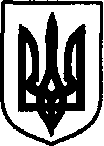 УКРАЇНАДунаєвецька міська рада VII скликанняР І Ш Е Н Н Я Тридцять третьої сесії08 лютого 2018 р.                                     Дунаївці	                                                 №20-33/2018рПро розроблення детального плану території північно-східної частини кварталу в межах вулиць Київська, Громадська, Франца Лендера для обґрунтування можливості будівництва багатоквартирної житлової забудови з об’єктами соціальної інфраструктури та релігійно-культової будівлі в м. Дунаївці Хмельницької областіРозглянувши клопотання Митрополита Антонія Хмельницького і Кам’янець-Подільського, міська рада відмічає, що згідно актуалізованого Генерального плану м.Дунаївці, вказані на поданому ним графічному матеріалі земельні ділянки відносяться до територій багатоповерхової житлової забудови, а, відповідно до Генерального плану, який перебуває в стадії доопрацювання, дані земельні ділянки відносяться до територій багатоквартирної житлової забудови. На підставі ст.ст. 26, 31 Закону України «Про місцеве самоврядування в Україні», ст.ст. 8, 10, 16, 19 Закону України «Про регулювання містобудівної діяльності», ст. 12 Закону України «Про основи містобудування», наказу Міністерства регіонального розвитку, будівництва та житлово-комунального господарства України від 16.11.2011 року №290 «Про затвердження Порядку розроблення містобудівної документації» зареєстрованого в Міністерстві юстиції України 20.12.2011 року за №1468/20, враховуючи пропозиції спільних засідань постійних комісій від 05.02.2018 та 06.02.2018 року, міська рада ВИРІШИЛА:1. Виконавчому комітету Дунаєвецької міської ради:1.1. Виступити замовником розроблення детального плану території північно-східної частини кварталу в межах вулиць Київська, Громадська, Франца Лендера для обґрунтування можливості будівництва багатоквартирної житлової забудови з об’єктами соціальної інфраструктури та релігійно-культової будівлі в м. Дунаївці Хмельницької області (орієнтована площа земельної ділянки 7.000 га).1.2. Визначити розробника детального плану північно-східної частини кварталу в межах вулиць Київська, Громадська, Франца Лендера для обґрунтування можливості будівництва багатоквартирної житлової забудови з об’єктами соціальної інфраструктури та релігійно-культової будівлі в м. Дунаївці Хмельницької області на конкурсній основі та укласти трьохсторонній договір на розроблення містобудівної документації, в якому виконавчий комітет Дунаєвецької міської ради – «Замовник», релігійна організація «Управління Хмельницької єпархії Української Православної Церкви Київського Патріархату» – «Платник», підрядна організація – «Розробник».1.3. У двотижневий термін забезпечити оприлюднення рішення сесії Дунаєвецької міської ради «Про розроблення детального плану території північно-східної частини кварталу в межах вулиць Київська, Громадська, Франца Лендера для обґрунтування можливості будівництва багатоквартирної житлової забудови з об’єктами соціальної інфраструктури та релігійно-культової будівлі в м. Дунаївці Хмельницької області» шляхом опублікування у засобах масової інформації району та розміщення на офіційному веб-сайті міської ради.1.4. Забезпечити організацію розроблення детального плану території північно-східної частини кварталу в межах вулиць Київська, Громадська, Франца Лендера для обґрунтування можливості будівництва багатоквартирної житлової забудови з об’єктами соціальної інфраструктури та релігійно-культової будівлі в м. Дунаївці Хмельницької області.1.5. Забезпечити проведення громадських слухань щодо врахування громадських інтересів у проекті детального плану території північно-східної частини кварталу в межах вулиць Київська, Громадська, Франца Лендера для обґрунтування можливості будівництва багатоквартирної житлової забудови з об’єктами соціальної інфраструктури та релігійно-культової будівлі в м. Дунаївці Хмельницької області в порядку, затвердженому постановою Кабінету Міністрів України від 25.05.2011 № 555 "Про затвердження Порядку проведення громадських слухань щодо врахування громадських інтересів під час розроблення проектів містобудівної документації на місцевому рівні".1.6. Проект детального плану території північно-східної частини кварталу в межах вулиць Київська, Громадська, Франца Лендера для обґрунтування можливості будівництва багатоквартирної житлової забудови з об’єктами соціальної інфраструктури та релігійно-культової будівлі в м. Дунаївці Хмельницької області подати на розгляд архітектурно-містобудівної ради при відділі містобудування та архітектури Хмельницької обласної державної адміністрації.1.7. Завершений проект детального плану території північно-східної частини кварталу в межах вулиць Київська, Громадська, Франца Лендера для обґрунтування можливості будівництва багатоквартирної житлової забудови з об’єктами соціальної інфраструктури та релігійно-культової будівлі в м. Дунаївці Хмельницької області надати на затвердження Дунаєвецькій міській раді.1.8. Забезпечити оприлюднення  детального  плану  території  протягом 10 днів з дня його затвердження.2. Фінансування робіт по розробленню детального плану північно-східної частини кварталу в межах вулиць Київська, Громадська, Франца Лендера для обґрунтування можливості будівництва багатоквартирної житлової забудови з об’єктами соціальної інфраструктури та релігійно-культової будівлі в м. Дунаївці Хмельницької області проводиться за рахунок коштів релігійної організації «Управління Хмельницької єпархії Української Православної Церкви Київського Патріархату».3. Контроль за виконанням рішення покласти на постійну комісію з питань містобудування, будівництва, агропромислового комплексу, земельних відносин та охорони навколишнього природного середовища (голова комісії С.Кобилянський).Міський голова 									        В. Заяць